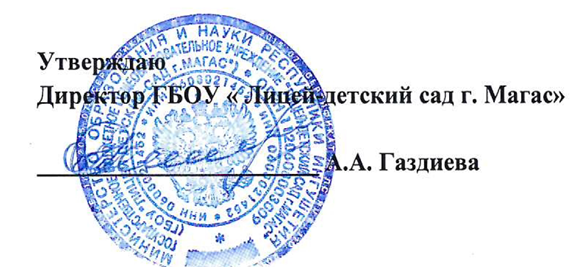 План работы психологической службы  ГБОУ «Лицей-детский сад г.Магас»на 2022 /2023 учебный год                                                   Развивающая  и коррекционная  работа №Содержание работыСрокиФорма проведенияПсихопрофилактическая   и  психодиагностическая работаПсихопрофилактическая   и  психодиагностическая работаПсихопрофилактическая   и  психодиагностическая работа1Диагностика определения степени адаптации обучающихся 1-ых классов к школьному обучению. Диагностика адаптации 5-ов к новым условиям обучения в среднем звене.Сентябрьоктябрьбеседы, наблюдения2СПТ Социально- психологическое тестирование с целью раннего выявления немедицинского потребления наркотических средств и психотропных веществ.сентябрь октябрьноябрь тестирование3Изучение уровня психологической готовности учащихся 4-ых классов к обучению в 5-ом классе. Диагностика склонностей, интересов и способностей обучающихсяВ течение года  тестирование, беседы4Диагностика адаптации обучающихся 10-ых классов к условиям обучения на 3-ей ступениоктябрьбеседа, наблюдение5Мониторинг личностной сферы обучающихся(по индивидуальному запросу)октябрь, ноябрьбеседа, тестирование6Мониторинг познавательных процессов обучающихся 5- ых классовоктябрьбеседа, тестирование тренинги7Диагностика познавательной сферы обучающихся 4-ых классовноябрьбеседа, тестирование8 Диагностика обучающихся 11 -ых классов  « Профессиональное самоопределение »декабрьбеседы, анкетирование, тестирование9Исследование интересов, склонностей, способностей; обучающихся - 5-7 классов (по 1 классу в каждой параллели)В течение годатестирование, беседа10Исследование обучающихся 5-ых классов при переходе на дифференцированное обучение в лицеемарт, апрельтестирование по методу «штур»11Диагностика социально-психологичекого климата в педагогическом коллективемартТестирование 12Изучение интеллектуальных и личностных особенностей обучающихсяпо запросуучителей,родителейтестирование, беседа13Диагностика неуспеваемости и недисциплинированности обучающихсяпо запросуучителей,родителейтестирование, беседа, наблюдение14Диагностика личностных эмоционально-волевых качеств, жизненных планов и перспектив, обучающихся 9-11 классовпо запросу учащихсятестирование, беседа15Исследование познавательных интересов в связи с задачами профориентации среди старших школьниковпо запросу учителя (в течение года)тестирование, беседа16Воспитание коммуникативной культуры у обучающихся 5-6 классовв течение годатестирование, беседа17Создание условий, способствующих профилактике нарушений психологического здоровья обучающихсяв течение годатестирование, беседа, ролевые игры18Диагностика обучающихся 4-ых классов обучению на 2-ой ступенимарт, апрельтестирование, беседа19Проведение занятий по профилактике  алкоголизма, курения, наркомании, употребления психотропных веществ (1-11кл.)В течение годаТренинги, беседы, игры20Просмотр фильмов « За здоровый образ жизни» (8-11кл.)В течение годаФильмы, беседы, диспуты21Проведение занятий по просвещению и пропаганде здорового образа жизни среди обучающихся начальных классов:  «Быть здоровым - здорово! »,   «Здоровье  – это жизнь»   (1 -4 кл.)В течение годаТренинги, беседы, игры22Проведение консультаций по вопросам профилактики алкоголизма, табакокурения, наркомании с родителями (законными представителями) обучающихсяВ течение годаБеседы, семинары23Проведение мероприятий по профилактике терроризма и экстремизма в 1-11 классахВ течение года Беседы, тренинги ,семинары 23Проведение занятий  по развитию интеллектуального уровня обучающихся  2-4-ых классов. в течение годатренинги, игры, беседы24Проведение уроков «Здоровый образ жизни» во 2-4-ых классах.в течение годатренинги, игры, беседы25Проведение индивидуальной и коррекционной работы с обучающимися 4 - 6-х классовпо запросу учителя в течение годтренинги, игры, беседы(совместно с учителем)26Оказание помощи учителям в разработке развивающих и коррекционных программ учебной деятельности для обучающихся 2 - 7-ых классовпо запросам учителейсеминары27Индивидуальная и групповая работа с обучающимися по коррекции и развитию эмоционально-волевой, личностной и познавательной сферев течение года по запросу и результатам диагностикитренинг, психологические упражнения, беседы, тестирование     28Психологическая коррекция внимания, памяти обучающихся 2-3-ых классовв течение годабеседы, практические занятия29Коррекция познавательных процессов и развития интеллектуальных способностей подростков и старших школьниковв течение годабеседы, практические занятия30Развитие и коррекция мотивационной и эмоциональной сферы школьников.в течение годабеседы, практические занятия31Развитие личности и личностный рост обучающихся среднего и старшего звена.в течение годабеседы, практические занятия32Коррекция сферы профессионального самоопределения 8-9клв течение годабеседы, практические занятия33Коррекционно-профилактическая работа с учителями и родителямив течение годабеседы, практические занятия34Психологическое просвещение школьниковв течение годабеседы, практические занятияКонсультативная работаКонсультативная работа3 5Проведение консультации для учителей, родителей по вопросам практического применения психологии в воспитании и обучении детейв течение года по запросам учителей, родителейбеседа36Организация работы «Кабинета доверия» для старшеклассников.в течение учебного годабеседа, тестирование37Организация кабинета психологической разгрузки как одно из основных средств профилактики нервно-психологического здоровья педагоговв течение годабеседа, тестирование, тренинги, игры38Работа с одаренными детьмив течение учебного годабеседа, тестирование, тренинги, игры39Психологическая подготовка обучающихся 9-11 классов к сдаче ОГЭ, ЕГЭ.в течение годабеседы, ролевые игры40Индивидуальные консультации для классных кураторов 5-х классов по результатам мониторинга готовности к обучению в школе  на 2-ой ступени .сентябрь ноябрь декабрьиндивидуальные беседы41Индивидуальные консультации для классных кураторов 10-х классов по результатам психологического мониторинга и диагностики адаптациисентябрь ноябрь мартиндивидуальные беседы              42Индивидуальные консультации для обучающихся 8- 11 классов по результатам диагностики «Профессиональное самоопределение»январь февральиндивидуальные консультации43Групповые консультации для обучающихся 8-ых классов по результатам диагностики познавательных и профессиональных интересовноябрь декабрьгрупповые занятия44Групповые консультации для учителей и родителей по результатам психологического мониторинга интеллектуальной и личностной сферы обучающихсяв течение года по графикугрупповые занятия45Индивидуальные консультации для учителей, учащихся и родителей по результатам психологического мониторинга интеллектуальной и личностной сферы обучающихся.по запросув течение годаиндивидуальные беседы46Индивидуальные консультации для родителей, обучающихся, направленных на медико-психолого - педагогическую комиссиюоктябрь-декабрь февраль-мартиндивидуальные консультации47Индивидуальные консультации для учителей 4-ых классов по результатам диагностики готовности обучающихся для обучения на 2-й ступениапрель                  майиндивидуальные консультации48Психологическая подготовка обучающихся 9-11 классов к сдаче ЕГЭ, ОГЭ.в течение годабеседа, анкетирование, тестирование, тренинги49Индивидуальные консультации для учителей, обучающихся и родителейпо запросу(пятница)беседа, анкетирование, тестирование, тренингиПропаганда психологических знанийПропаганда психологических знанийПропаганда психологических знанийПропаганда психологических знаний50Организация работы семинаров для учителей по повышению психологической эрудициив течение года во время каникул (ноябрь, январь, март)лекции, тренинги, беседы51Выступление на родительских собраниях во 2-11 классахв течение года Лекции, беседы52Участие в заседаниях, совещаниях, педсоветахпо плану работу лицеялекции53Работа в составе медико - психолого-педагогической комиссииРабота в составе медико - психолого-педагогической комиссиипо плану работы54Психологический лекторий для учителей:Формирование учебной мотивации у младших школьниковЛекторий для классных кураторовв течение годаЛекцииконсультациибеседыАналитическая службаАналитическая службаАналитическая службаАналитическая служба55Проведение социологических и рейтинговых опросов для учащихся, учителей и родителейв течение годатестирование, анкетирование56Составление рейтингов по итогам I и 11 полугодий        декабрь      майтестирование57Проведение социологических опросов для учащихся «Учебный процесс глазами обучающихся»в течение годаанкетирование58Социологический опрос, посвященный оценке удовлетворительности родителей качеством образовательной сферыапрельанкетирование